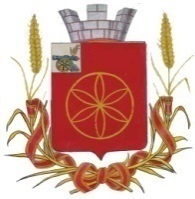 АДМИНИСТРАЦИЯ ПЕРЕВОЛОЧСКОГО СЕЛЬСКОГО ПОСЕЛЕНИЯ РУДНЯНСКОГО РАЙОНА СМОЛЕНСКОЙ ОБЛАСТИРАСПОРЯЖЕНИЕот  12 декабря 2019 года                                                                            № 85-рО мерах по обеспечению безопасности населения на водоемах в осенне-зимний период 2019-2020 года на территории Переволочского сельского поселения Руднянского района Смоленской области          В соответствии с Правилами охраны жизни людей на воде в Смоленской области, утвержденным постановлением Администрации Смоленской области от 31.08.2006года №322, в целях обеспечения безопасности отдыха населения на водоемах в период ледостава, предупреждения и сокращения количества несчастных случаев на водоемах на территории Переволочского сельского поселения Руднянского района Смоленской области в осенне-зимний период 2019-2020 года:         1. Директору Свердловской  общеобразовательной школы (Моисеенковой Л.А.) рекомендовать   проведение уроков безопасности на водоемах в период ледостава по теме: «Правила безопасности на льду».         2. Руководителям организаций и предприятий рекомендовать проведение бесед с рыбаками – любителями подледного лова по мерам безопасности на льду.         3. Выставить предупреждающие знаки «Переход (переезд) по льду запрещен» в местах возможного выхода людей на лед.          4. Информировать население о складывающейся ледовой обстановке на водоемах, мерах безопасности людей.         5. Контроль за исполнением настоящего распоряжения оставляю за собой. Глава муниципального образованияПереволочского сельского поселенияРуднянского района Смоленской области                                      Т.П. Силаева